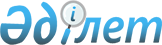 Қазақстан Республикасы Үкіметінің 2011 жылғы 29 қаңтардағы № 43 қаулысына толықтырулар мен өзгерістер енгізу туралы
					
			Күшін жойған
			
			
		
					Қазақстан Республикасы Үкіметінің 2011 жылғы 5 сәуірдегі № 365 Қаулысы. Күші жойылды - Қазақстан Республикасы Үкіметінің 2012 жылғы 20 сәуірдегі № 505 Қаулысымен

      Ескерту. Күші жойылды - ҚР Үкіметінің 2012.04.20 № 505 Қаулысымен.      Қазақстан Республикасының Үкіметі ҚАУЛЫ ЕТЕДІ:



      1. «Казақстан Республикасы Байланыс және ақпарат министрлігінің 2011 - 2015 жылдарға арналған стратегиялық жоспары туралы» Қазақстан Республикасы Үкіметінің 2011 жылғы 29 қаңтардағы № 43 қаулысына мынадай толықтырулар мен өзгерістер енгізілсін:



      көрсетілген қаулымен бекітілген Қазақстан Республикасы Байланыс  және ақпарат министрлігінің 2011 - 2015 жылдарға арналған стратегиялық жоспарында:



      «Ағымдағы жағдайды талдау және даму үрдістері» деген 2-бөлімде:



      «Отандық ақпараттық кеңістіктің тұрақты дамуын қамтамасыз ету  және бәсекеге қабілеттілігін арттыру» деген кіші бөлімде:

      «Дамудың негізгі параметрлері» мынадай мазмұндағы бесінші бөлікпен толықтырылсын:

      «Республика халқын жедел ақпараттандыру және елде болып жатқан оқиғалар мен құбылыстарға қызығушылығын қолдау, сондай-ақ көрермендерді жаңа қызықты фактілермен және адамдармен таныстыру мақсатында Министрлік қазіргі заманғы жоғарғы технологиялық жабдықты енгізу есебінен мемлекеттік телеарналардың қызметін жетілдіруді жоспарлап отыр.»;



      «Қызметтің стратегиялық бағыттары, мақсаттары, мақсатты индикаторлары, міндеттері, іс-шаралары, нәтижелер көрсеткіштері» деген 3-бөлімде:



      «Мультимедиялық қызметтерді ұсынуға қызметтерді көрсетуге бағдарланған, қазіргі заманғы технологияларға негізделген өндірісті және АКТ инфрақұрылымын дамыту» деген 1-стратегиялық бағытта:



      «Ақпараттық коммуникациялық инфрақұрылымының дамуын қоса алғанда ЖІӨ-дегі АКТ секторы үлесінің өсуіне қол жеткізуді қамтамасыз ету» деген 1.1-мақсатта:

      «Қазақстан Республикасының үй шаруашылықтарын телефон байланысымен. Интернетке кең жолақты қолжетімділікпен АКТ саласындағы базалық қызметтерге кен жолақты қолжетімділікпен қамтуды 100%-ға жеткізу» деген 1.1 1-міндетте «4. Интернет пайдаланушылардың тығыздығы» деген жолдың «2012 жыл», «2013 жыл» деген бағандарындағы «28,4», «32,1» деген сандар тиісінше «34,6», «35,2» деген сандармен ауыстырылсын;



      «Тұрғындар саны 1000 адам және одан жоғары барлық елді мекендерді ұялы байланыс қызметтерімен қамтамасыз ету» деген 1.1.2-міндетте:

      «2. Деректер беруге қолжетімділігі бар ұялы байланыс абоненттерінің саны» деген жолдың «2015 жыл» деген бағанындағы «47 000 000» деген сандар «4 700 000» деген сандармен ауыстырылсын;

      тікелей нәтижелерге қол жеткізуге арналған іс-шараларда:

      «2. Астана және Алматы қалаларында және облыс орталықтарында 3G жаңа буын ұялы байланыс стандартын енгізу х - - - -» деген жол мынадай редакцияда жазылсын:«»;      мынадай жолдармен толықтырылсын:«»;      «Компьютерлік сауаттылық деңгейін жоғарылатуға жағдай жасауды қоса алғанда AT қызметтері секторын дамыту» деген 1.1.5-міндетте:

      тікелей нәтижелер көрсеткіштеріне қол жеткізуге арналған іс-шараларда:

      «4. Отандық бағдарламалық өнімдерді әзірлеу саласында жоғары жетістіктерді марапаттау үшін конкурстар ұйымдастыру х х х - - » деген жол алынып тасталсын;



      «Отандық ақпараттық кеңістікті тұрақты дамытуды және бәсекеге қабілеттілігін жоғарылатуды қамтамасыз ету» деген 3-стратегиялық бағытта:



      «Мемлекеттік ақпараттық саясатты, баспа және мұрағат ісін іске асырудың тиімділігін жоғарылату» деген 3.1-мақсатта:



      «Мемлекеттік ақпараттық саясатты электрондық және баспа БАҚ-тары арқылы жүргізу» деген 3.1.1-міндетте:

      тақырыбындағы «электрондық және баспа БАҚ-тары» деген сөздер «БАҚ» деген аббревиатурамен ауыстырылсын;

      тікелей нәтижелер көрсеткіштеріне қол жеткізуге арналған іс-шаралар мынадай мазмұндағы жолмен толықтырылсын:«»;      «Бұқаралык ақпарат құралдарының құқықтық мәдениетін көтеру және заңнаманың сақталуын қамтамасыз ету» деген 3.1.4-міндет мынадай мазмұндағы 2-жолмен толықтырылсын:«»;

      «Бюджеттік бағдарламалар» деген 7.1-бөлімде:



      001 «Байланыс және ақпарат саласындағы инфрақұрылымды және бәсекелі нарықты дамыту жөніндегі қызметтер» деген бюджеттік бағдарламаның «2011 жыл» деген бағанында:

      «Нәтиженің нақты көрсеткіші» деген жолдағы «126» деген сандар «161» деген сандармен ауыстырылсын;

      «Бюджеттік шығындардың көлемі» деген жолдағы «574 702» деген сандар «661 674» деген сандармен ауыстырылсын;



      008 «Қазақстан Республикасы Байланыс және ақпарат министрлігінің күрделі шығыстары» деген бюджеттік бағдарламада:

      «Нәтиженің нақты көрсеткіші» деген жолда:

      «2011 жыл» деген бағанда:

      «Серверлер сатып алу» деген жолдағы «14» деген сандар «16» деген сандармен ауыстырылсын;

      «Компьютерлер мен ноутбуктер сатып алу» деген жолдағы «50» деген сандар «93» деген сандармен ауыстырылсын;

      «Вирусқа қарсы бағдарламалық қамтамасыз етуді сатып алу» деген жолдағы «56» деген сандар «91» деген сандармен ауыстырылсын;

      мынадай мазмұндағы жолдармен толықтырылсын:«»;      «Бюджеттік шығындардың көлемі» деген жолдағы «17 348» деген сандар «339 240» деген сандармен ауыстырылсын;



      010 «Ведомствоаралық ақпараттық жүйелердің жұмыс істеуін қамтамасыз ету» деген бюджеттік бағдарламада:

      «Нәтиженің нақты көрсеткіші» деген жол мынадай мазмұндағы 17-жолмен толықтырылсын:«»;      «2011 жыл» деген бағанда:

      «Бюджеттік шығындардың көлемі» деген жолдағы «4 391 601» деген сандар «4 859 744» деген сандармен ауыстырылсын;



      025 «Мемлекеттік ақпараттық саясатты жүргізу» деген бюджеттік бағдарламада:

      «Мазмұны» деген жолдағы «телерадиохабарлар» деген сөздерден кейін «, Интернет-ресурстар» деген сөздермен толықтырылсын;

      «Нәтиженің нақты көрсеткіші» деген жол мынадай мазмұндағы 8, 9, 10, 11-жолдармен толықтырылсын:«»;      «2011 жыл» деген бағанда:

      «Бюджеттік шығындардың көлемі» деген жолдағы «21 144 148» деген сандар «21 181 048» деген сандармен ауыстырылсын;



      025 «Мемлекеттік ақпараттық саясатты жүргізу» деген бюджеттік бағдарламадан кейін мынадай мазмұндағы 027, 028, 030, 031 бюджеттік бағдарламалармен толықтырылсын:«»;

      «Бюджеттік шығындардың жиынтығы» деген 7.2-бөлімде:

      «Бюджеттік шығындардың БАРЛЫҒЫ» деген жолда:

      «2011 жыл» деген бағандағы «35 619 053» деген сандар «41 862 619» деген сандармен ауыстырылсын;

      «Ағымдағы бюджеттік бағдарламалар:» деген жолда:

      «2011 жыл» деген бағанда:

      «34 523 376» деген сандар «39 816 251» деген сандармен ауыстырылсын;



      001 «Байланыс және ақпарат саласындағы инфрақұрылымды және бәсекелі нарықты дамыту жөніндегі қызметтер» деген жолдағы «574 702» деген сандар «661 674» деген сандармен ауыстырылсын;



      008 «Қазақстан Республикасы Байланыс және ақпарат министрлігінің күрделі шығыстары» деген жолдағы «17 348» деген сандар «339 240» деген сандармен ауыстырылсын;



      010 «Ведомствоаралық ақпараттық жүйелердің жұмыс істеуін қамтамасыз ету» деген жолдағы «4 391 601» деген сандар «4 859 744» деген сандармен ауыстырылсын;



      025 «Мемлекеттік ақпараттық саясатты жүргізу» деген жолдағы «21 144 148» деген сандар «21 181 048» деген сандармен ауыстырылсын;



      025 «Мемлекеттік ақпараттық саясатты жүргізу мың т.г. 16 238 694 17 509 279 21 144 148 19 989 842 19 989 842» деген жолдан кейін мынадай мазмұндағы 027, 031-жолдармен толықтырылсын:«»;      «Бюджеттік даму бағдарламалары:» деген жолда:

      «2011 жыл» деген бағандағы «1 095 677» деген сандар «2 046 368» деген сандармен ауыстырылсын;



      014 «Зерде» ұлттық инфокоммуникациялық холдингі» АҚ жарғылық капиталын ұлғайту» деген жолдан кейін мынадай мазмұндағы жолмен толықтырылсын:»;

      029 «Ақпарат саласында қызмет ететін заңды тұлғалардың жарғылық капиталдарын ұлғайту» деген жолдан кейін мынадай мазмұндағы жолмен толықтырылсын:«»;

      2. Осы қаулы қол қойылған күнінен бастап қолданысқа енгізіледі және ресми жариялануға тиіс.      Қазақстан Республикасының

      Премьер-Министрі                           К. Мәсімов
					© 2012. Қазақстан Республикасы Әділет министрлігінің «Қазақстан Республикасының Заңнама және құқықтық ақпарат институты» ШЖҚ РМК
				2. Ұялы байланыс қызметтерінің операторларын 3G үшінші буын стандартының желілерімен қамтамасыз ету:XXXX-2-1. Астана, Алматы қалаларын және республиканың барлық облыс орталықтарыныңX----2-2. 50 000 адам және одан көп тұрғыны бар елді мекендерді-X---2-3. 10 000 адам және одан көп тұрғыны бар елді мекендерді--XX-5. baq.kz ақпараттық порталын дамытуXXXXX2. Мониторингпен қамтылған Интернет-ресурстардың саныЕсепбірл.--135----Үзіліссіз қоректендіру көзін сатып алудана2Дискілі массив сатып алудана1Серверлік шкаф сатып алудана1Бейне бақылау жабдықтарын сатып алудана161Бейне конференц байланыстарын сатып алудана15Бейнежүйе сатып алудана117. Индекстелген веб-ресурстардың санывеб-ресурстардың саны, бірл.-5300060000--8. Мониторингпен қамтылған Интернет-ресурстардың санысаны--135--9. baq.kz ақпараттық порталында қазақ тілді бұқаралық ақпарат құралдарының сайттарына сілтемелердің санысаны--50--10. baq.kz ақпараттық порталында орналастырылатын жеке сайттары жоқ қазақ тілді бұқаралық ақпарат құралдарының беттер санысаны--50--11. Облыстар бойынша baq.kz ақпараттық порталын пайдалану жөніндегі семинарларда оқитындардың санысаны--14--Бюджеттік бағдарлама027 «Қазақстан Республикасының орбиталық-жиілік ресурсын халықаралық-құқықтық қорғау және үйлестіру»027 «Қазақстан Республикасының орбиталық-жиілік ресурсын халықаралық-құқықтық қорғау және үйлестіру»027 «Қазақстан Республикасының орбиталық-жиілік ресурсын халықаралық-құқықтық қорғау және үйлестіру»027 «Қазақстан Республикасының орбиталық-жиілік ресурсын халықаралық-құқықтық қорғау және үйлестіру»027 «Қазақстан Республикасының орбиталық-жиілік ресурсын халықаралық-құқықтық қорғау және үйлестіру»027 «Қазақстан Республикасының орбиталық-жиілік ресурсын халықаралық-құқықтық қорғау және үйлестіру»027 «Қазақстан Республикасының орбиталық-жиілік ресурсын халықаралық-құқықтық қорғау және үйлестіру»027 «Қазақстан Республикасының орбиталық-жиілік ресурсын халықаралық-құқықтық қорғау және үйлестіру»МазмұныҚазақстан Республикасының орбиталық-жиілік ресурсын халықаралық-құқықтық қорғау және үйлестіруҚазақстан Республикасының орбиталық-жиілік ресурсын халықаралық-құқықтық қорғау және үйлестіруҚазақстан Республикасының орбиталық-жиілік ресурсын халықаралық-құқықтық қорғау және үйлестіруҚазақстан Республикасының орбиталық-жиілік ресурсын халықаралық-құқықтық қорғау және үйлестіруҚазақстан Республикасының орбиталық-жиілік ресурсын халықаралық-құқықтық қорғау және үйлестіруҚазақстан Республикасының орбиталық-жиілік ресурсын халықаралық-құқықтық қорғау және үйлестіруҚазақстан Республикасының орбиталық-жиілік ресурсын халықаралық-құқықтық қорғау және үйлестіруҚазақстан Республикасының орбиталық-жиілік ресурсын халықаралық-құқықтық қорғау және үйлестіруБюджеттік бағдарламаның түрімазмұнына байланыстыМемлекеттік функцияларды, өкілеттіктерді жүзеге асыру және оның ішінен туындайтын мемлекеттік қызметтерді көрсетуМемлекеттік функцияларды, өкілеттіктерді жүзеге асыру және оның ішінен туындайтын мемлекеттік қызметтерді көрсетуМемлекеттік функцияларды, өкілеттіктерді жүзеге асыру және оның ішінен туындайтын мемлекеттік қызметтерді көрсетуМемлекеттік функцияларды, өкілеттіктерді жүзеге асыру және оның ішінен туындайтын мемлекеттік қызметтерді көрсетуМемлекеттік функцияларды, өкілеттіктерді жүзеге асыру және оның ішінен туындайтын мемлекеттік қызметтерді көрсетуМемлекеттік функцияларды, өкілеттіктерді жүзеге асыру және оның ішінен туындайтын мемлекеттік қызметтерді көрсетуМемлекеттік функцияларды, өкілеттіктерді жүзеге асыру және оның ішінен туындайтын мемлекеттік қызметтерді көрсетуБюджеттік бағдарламаның түрііске асыру тәсіліне байланыстыжекежекежекежекежекежекежекеБюджеттік бағдарламаның түріағымдағы/дамытуағымдағыағымдағыағымдағыағымдағыағымдағыағымдағыағымдағыБюджеттік бағдарлама көрсеткішінің атауыӨлш. бірл.2009 жыл есебі2010 жыл жоспарыЖоспарлы кезеңЖоспарлы кезеңЖоспарлы кезеңЖобаланатын жыл 2014 жылЖобаланатын жыл 2015 жылБюджеттік бағдарлама көрсеткішінің атауыӨлш. бірл.2009 жыл есебі2010 жыл жоспары2011 жыл2012 жыл2013 жылЖобаланатын жыл 2014 жылЖобаланатын жыл 2015 жылНәтиженің нақты көрсеткіші Халықаралық электрбайланысы одағы шетелдік спутниктік желілеріне олардың «KazSat» жүйесінің спутниктік желілерімен үйлесімділік мәніне өтініш берілетін сараптамасараптамалар саны, бірл.--182424«KazSat» спутниктік жүйелерін үйлестіру қажеттілігін негіздеу бойынша техникалық қорытындыларды беруқорытындылар саны, бірл.--182424Геостационарлық спутниктік желілер арасында Электромагниттік үйлесімдік есебі бойынша арнайы бағдарламалық қамтамасыз етуді енгізужиынтық--2--Шетелдік байланыс әкімшіліктерімен жиіліктер тағайындауды үйлестіру бойынша үйлестіру кездесулерін өткізукездесулер саны, бірл.--141414Орбиталық-жиілік ресурстарын халықаралық-құқықтық қорғау саласында мамандарды даярлауадам--555Нәтиженің соңғы көрсеткіші «KazSat» жүйесінің спутниктік желілері мен шетелдік спутниктік желілері арасында оларды пайдалану шарттарын анықтау мақсатында жиіліктер тағайындауды үйлестіру бойынша ұсыныстарОрбиталық ұстаным--112Сапа көрсеткіштері Жиіліктерді бөлудің халықаралық кестесіне орбиталық-жиілік ұстанымдарын жазуЖиіліктер тағайындаулардың саны--112Тиімділік көрсеткіштері Халықаралық деңгейде Қазақстан Республикасының орбиталық-жиілік ұстанымдарын тану%--100100100Бюджеттік шығындардың көлемімың теңге--134 568Бюджеттік бағдарлама028 «Телекоммуникация саласындағы техникалық сүйемелдеу және талдау орталығы» республикалық мемлекеттік кәсіпорнының жарғылық капиталын ұлғайту»028 «Телекоммуникация саласындағы техникалық сүйемелдеу және талдау орталығы» республикалық мемлекеттік кәсіпорнының жарғылық капиталын ұлғайту»028 «Телекоммуникация саласындағы техникалық сүйемелдеу және талдау орталығы» республикалық мемлекеттік кәсіпорнының жарғылық капиталын ұлғайту»028 «Телекоммуникация саласындағы техникалық сүйемелдеу және талдау орталығы» республикалық мемлекеттік кәсіпорнының жарғылық капиталын ұлғайту»028 «Телекоммуникация саласындағы техникалық сүйемелдеу және талдау орталығы» республикалық мемлекеттік кәсіпорнының жарғылық капиталын ұлғайту»028 «Телекоммуникация саласындағы техникалық сүйемелдеу және талдау орталығы» республикалық мемлекеттік кәсіпорнының жарғылық капиталын ұлғайту»028 «Телекоммуникация саласындағы техникалық сүйемелдеу және талдау орталығы» республикалық мемлекеттік кәсіпорнының жарғылық капиталын ұлғайту»028 «Телекоммуникация саласындағы техникалық сүйемелдеу және талдау орталығы» республикалық мемлекеттік кәсіпорнының жарғылық капиталын ұлғайту»МазмұнықұпияқұпияқұпияқұпияқұпияқұпияқұпияқұпияБюджеттік бағдарламаның түрімазмұнына байланыстыБюджеттік инвестицияларды жүзеге асыруБюджеттік инвестицияларды жүзеге асыруБюджеттік инвестицияларды жүзеге асыруБюджеттік инвестицияларды жүзеге асыруБюджеттік инвестицияларды жүзеге асыруБюджеттік инвестицияларды жүзеге асыруБюджеттік инвестицияларды жүзеге асыруБюджеттік бағдарламаның түрііске асыру тәсіліне байланыстыжекежекежекежекежекежекежекеБюджеттік бағдарламаның түріағымдағы/ дамудамудамудамудамудамудамудамуБюджеттік бағдарлама көрсеткішінің атауыӨлш. бірл.жыл есебіжыл жоспары2011 жыл2012 жыл2013 жылЖобаланатын жыл 2014 жылЖобаланатын жыл 2015 жылНәтиженің нақты көрсеткіші құпияНәтиженің соңғы көрсеткіші құпияСапа көрсеткіштері құпияТиімділік көрсеткіштер құпияБюджеттік шығындардың көлемімың теңге--527 62600Бюджеттік бағдарлама030 «Ақпараттық - коммуникациялық желілер мониторингі жүйесін құру030 «Ақпараттық - коммуникациялық желілер мониторингі жүйесін құру030 «Ақпараттық - коммуникациялық желілер мониторингі жүйесін құру030 «Ақпараттық - коммуникациялық желілер мониторингі жүйесін құру030 «Ақпараттық - коммуникациялық желілер мониторингі жүйесін құру030 «Ақпараттық - коммуникациялық желілер мониторингі жүйесін құру030 «Ақпараттық - коммуникациялық желілер мониторингі жүйесін құру030 «Ақпараттық - коммуникациялық желілер мониторингі жүйесін құруМазмұнықұпияБюджеттік бағдарламаның түрімазмұнына байланыстыБюджеттік инвестицияларды жүзеге асыруБюджеттік инвестицияларды жүзеге асыруБюджеттік инвестицияларды жүзеге асыруБюджеттік инвестицияларды жүзеге асыруБюджеттік инвестицияларды жүзеге асыруБюджеттік инвестицияларды жүзеге асыруБюджеттік инвестицияларды жүзеге асыруБюджеттік бағдарламаның түрііске асыру тәсіліне байланыстыжекежекежекежекежекежекежекеБюджеттік бағдарламаның түріағымдағы/дамудамудамудамудамудамудамудамуБюджеттік бағдарлама көрсеткіштің атауыӨлш. бірл.2009 жыл есебі2010 жыл жоспарЖоспарлы кезеңЖоспарлы кезеңЖоспарлы кезеңЖобаланатын жыл 2014 жылЖобаланатын жыл 2015 жылБюджеттік бағдарлама көрсеткіштің атауыӨлш. бірл.2009 жыл есебі2010 жыл жоспар2011 жыл2012 жыл2013 жылЖобаланатын жыл 2014 жылЖобаланатын жыл 2015 жылНәтиженің нақты көрсеткіші құпияНәтиженің соңғы көрсеткіші құпияСапа көрсеткіштері құпияТиімділік көрсеткіштері құпияБюджеттік шығындардың көлемі мың теңге--423 06500Бюджеттік бағдарлама031 «Байланыс операторларының басқару жүйесін және желілердің мониторингін сүйемелдеу»031 «Байланыс операторларының басқару жүйесін және желілердің мониторингін сүйемелдеу»031 «Байланыс операторларының басқару жүйесін және желілердің мониторингін сүйемелдеу»031 «Байланыс операторларының басқару жүйесін және желілердің мониторингін сүйемелдеу»031 «Байланыс операторларының басқару жүйесін және желілердің мониторингін сүйемелдеу»031 «Байланыс операторларының басқару жүйесін және желілердің мониторингін сүйемелдеу»031 «Байланыс операторларының басқару жүйесін және желілердің мониторингін сүйемелдеу»031 «Байланыс операторларының басқару жүйесін және желілердің мониторингін сүйемелдеу»МазмұнықұпияқұпияқұпияқұпияқұпияқұпияқұпияқұпияБюджеттік бағдарламаның түрімазмұнына байланыстыМемлекеттік функцияларды, өкілеттіктерді жүзеге асыру және оның ішінен туындайтын мемлекеттік қызметтерді көрсетуМемлекеттік функцияларды, өкілеттіктерді жүзеге асыру және оның ішінен туындайтын мемлекеттік қызметтерді көрсетуМемлекеттік функцияларды, өкілеттіктерді жүзеге асыру және оның ішінен туындайтын мемлекеттік қызметтерді көрсетуМемлекеттік функцияларды, өкілеттіктерді жүзеге асыру және оның ішінен туындайтын мемлекеттік қызметтерді көрсетуМемлекеттік функцияларды, өкілеттіктерді жүзеге асыру және оның ішінен туындайтын мемлекеттік қызметтерді көрсетуМемлекеттік функцияларды, өкілеттіктерді жүзеге асыру және оның ішінен туындайтын мемлекеттік қызметтерді көрсетуМемлекеттік функцияларды, өкілеттіктерді жүзеге асыру және оның ішінен туындайтын мемлекеттік қызметтерді көрсетуБюджеттік бағдарламаның түрііске асыру тәсіліне байланыстыжекежекежекежекежекежекежекеБюджеттік бағдарламаның түріағымдағы/дамудамудамудамудамудамудамудамуБюджеттік бағдарлама көрсеткіштің атауыӨлшем бірлігі2009 жыл есебі2010 жыл жоспарЖоспарлы кезеңЖоспарлы кезеңЖоспарлы кезеңЖобаланатын жыл 2014 жылЖобаланатын жыл 2015 жылБюджеттік бағдарлама көрсеткіштің атауыӨлшем бірлігі2009 жыл есебі2010 жыл жоспар2011 жыл2012 жыл2013 жылЖобаланатын жыл 2014 жылЖобаланатын жыл 2015 жылНәтиженің нақты көрсеткіші құпияНәтиженің соңғы көрсеткіші құпияСапа көрсеткіштері құпияТиімділік көрсеткіштері құпияБюджеттік шығындардың көлемі мың теңге--4 244 40000027 «Қазақстан Республикасының орбиталық-жиілік ресурсын халықаралық-құқықтық қорғау және үйлестіру»мың тг.00134 568031 «Байланыс операторларының басқару жүйесін және желілердің моиниторингін сүйемелдеу»мың тг.004 244 400028 «Телекоммуникация саласындағы техникалық сүйемелдеу және талдау орталығы» республикалық мемлекеттік Кәсіпорнының жарғылық капиталын ұлғайту»мың тг.00527 626030 «Ақпараттық-коммуникациялық желілер мониторингі жүйесін құру»мың тг.00423 065